P R I S T U P N I C AIME I PREZIME_____________________________________________________________DATUM ROĐENJA__________________________________________________________OIB________________________________________________________________________SPOL______________________________________________________________________ADRESA (ULICA)___________________________________________________________POŠTANSKI BROJ I MJESTO_________________________________________________STRUČNA SPREMA_________________________________________________________ZVANJE____________________________________________________________________ZANIMANJE________________________________________________________________ZAPOSLEN/A_______________________________________________________________TELEFON/MOBITEL_________________________________________________________E-MAIL____________________________________________________________________OVLAŠĆUJEM OVAJ SINDIKAT DA U MOJE IME PREGOVARA I SKLAPA KOLEKTIVNI UGOVOR.DOBROVOLJNO PRISTUPANJE POTVRĐUJEM VLASTORUČNIM POTPISOM TE DAJEM SUGLASNOST DA MI SE ČLANARINA ZA SINDIKAT USTEŽE OD MJESEČNE PLAĆE._______________	_______________________DATUM                                                  VLASTORUČNI POTPISNAZIV SINDIKALNE PODRUŽNICE_______________________________________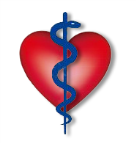 SINDIKAT  ZDRAVSTVA  HRVATSKETel. +385 (0)51 658566     Fax. +385 (0)51 658566
www.sindikatzdravstva.hrKrešimirova 42, 51000 Rijeka, Hrvatska